Kings Blu Jam Café 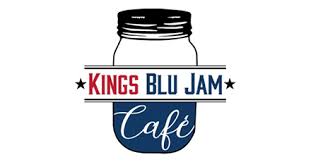 Keto Lunch & Dessert Menu  4711 Louetta Rd. STE 101Spring Tx, 77388 (713)-389-5555Lunch Keto Shrimp & Grits – Cheddar & romano cheese cauliflower puree “grits” topped with shrimp, roasted tomatoes, sautéed mustard greens and crumbled bacon $14.95Keto Hamburger- Angus beef, bibb lettuce, tomato, pickles, red onion, mustard and mayo served on a chaffle bun with a side salad $13.25 Keto Cauliflower Mac- Grilled chicken, cheddar and muenster cheese, Dijon mustard, spinach and fresh garlic $10.50Keto Avocado Blt & Egg- Bacon, avocado, hard boiled eggs, green onions atop spinach with fresh lemon juice $10.75Keto Blu Jam Club- Roasted Turkey, smoked ham, bacon, cheddar cheese, lettuce, tomato and herb aioli on a chaffle bun served with a side salad $11.00Keto Chicken & Waffles- Jalapeno bacon-cheddar waffle & fried chicken (pork rind breading) served w/ sugar-free syrup $12.75Chaffles can be used for regular menu sandwiches for an additional $2.00 DessertKeto Cookie (weekly flavors) $2.50 Keto Coffee Cake $3.75 Keto Cheesecake Brownie $3.75 Please ask your server for daily Keto desserts! 